ACCUEILS DE LOISIRS & RESTAURANT SCOLAIRE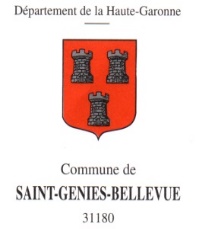   Dossier de renseignements et inscriptions aux services à remplir en ligneNom et Prénom de l’enfantDate de naissance 1-Responsable légal 1         BENEFICIAIRE CAF     personne qui recevra les factures NOMPrénom Adresse  domicile	 Personnel  Adresse courriel :       Professionnel1-Responsable légal 2  NOM Prénom Adresse  domicile 	 Personnel  Adresse courriel :       Professionnel Si il y a garde alternée COCHEZ ci-après            il faudra donc remplir deux profils (un pour le papa, un pour la maman, ainsi chaque parent aura sa facture).(Tout changement de situation ou de téléphone doit être immédiatement signalé)FICHE SANITAIREMédecin traitant                L’enfant suit- il un traitement médical ?				 oui	 nonL’enfant bénéficie- t-il d’un PAI (projet d’accueil individualisé)	 oui	 nonAllergies ou pathologies connuesAsthme	  oui	 non				Médicamenteuse *	  oui	  nonAlimentaire*	  oui	  non			Autres *		  oui	  non*(si oui) précisez Aucun médicament ne sera délivré pendant l’accueil, contactez la responsable en cas de mise en place d’un PAIVaccinations obligatoires     DT-polio : date : Repas spécifique  											1AUTORISATIONS PARENTALESJe soussigné (e), M agissant en qualité de  déclare avoir lu et accepter le contenu des règlements intérieurs.J’autorise mon enfant à participer aux différentes activités proposées et à effectuer, dans le cadre de celles-ci, des sorties et des déplacements à l’extérieur de la structure selon le mode de transport choisi par l’organisateur.En cas d’accident, j’autorise  à prendre toutes mesures d’urgence y compris un transfert en milieu hospitalier.Prise de photos ou films      J’autorise les animateurs à photographier ou filmer mon enfant pendant des activités et à utiliser l’image dans le cadre interne (expo, livret…)      Je ne souhaite pas que mon enfant soit filmé ou photographié DEPART DE L’ENFANT   J’autorise le personnel à confier mon enfant aux personnes ci-dessous :PROFIL DE L’ENFANT  INSCRIPTIONS REGULIERES  INSCRIPTIONS OCCASIONNELLES OU IRREGULIERESPensez à effectuer vos réservations et modifications sur le portail parents –services	https://saint-genies-bellevue.les-parents-services.com dans les délais imposésJe soussigné(e), Mme/Mrdéclare avoir pris connaissances des règlements intérieurs sur le site de la commune/																						Date & Signature		2Nom et Prénom de l’enfant  ASSURANCEOrganismeN° adhérent Adresse QUOTIENT FAMILIALBENEFICIAIRE CAF      NOM Prénom N° allocataire  Je suis allocataire CAF	J’autorise les services municipaux à consulter CAFPRO (en septembre et janvier) afin d’obtenir mon quotient familial 	Je n’autorise pas les services municipaux à consulter CAFPRO, je fournis mon dernier avis d’imposition (en septembre), à défaut je serai soumis à la tranche 6    Je suis non allocataire CAF ( MSA et autres caisses), je fournis mon dernier  avis d’imposition Je ne souhaite pas communiquer mes revenus : je serai soumis au barème de la tranche 6Information relative à l’utilisation des données à caractère personnel (RDPD)	Les informations recueillies obligatoires dans le présent dossier feront l’objet d’un traitement informatique destiné à la gestion des inscriptions. Peuvent être destinataires des données, dans la limite de leurs attributions respectives, la directrice des accueils, la responsable du restaurant scolaire et les agents municipaux en charge du service.Durée de conservation des donnéesElle ne pourra excéder la période de scolarisation de l’élève dans l’école de la commune ou pour les services payants, celle nécessaire au recouvrement des sommes dues.Droit de la personne et consentementConformément à la loi « informatique et liberté » du 6 janvier 1978 modifiée en 2004, vous bénéficiez d’un droit d’accès et de rectification aux informations qui vous concernent, ainsi qu’un droit d’opposition que vous pourrez exercer en vous adressant aux responsables des services.Le consentement express lié aux conditions d’usage des informations d’inscriptions pourra être retiré à tout moment ce qui engendrerait la désinscription de l’enfant sur les services.   Je déclare avoir pris connaissance des informations relatives au RGPD ci –dessus et donner mon consentement.Fait à  , le Signature précédée de la mention « lu et approuvé »					3Nom PrénomLien avec l’enfanttéléphoneAccueil du Matin 7h30/8h50Restaurant scolaire & Accueil midiAccueil du Soir 16h15/18h30Mercredi après-midiLundiMardiMercrediInscription /siteJeudiVendredi